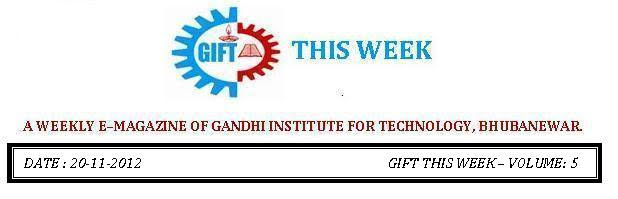 From the editor’s desk: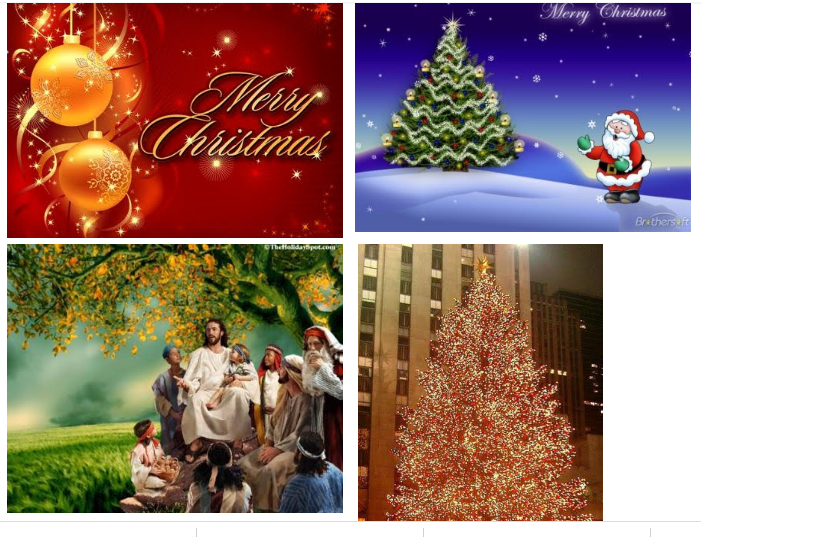 From the editor’s desk: